1. ЧЕЛОВЕК И ОБЩЕСТВОТематические элементы содержания: краткая характеристикаПриродное и общественное в человеке (человек как результат биологическойи социокультурной эволюции)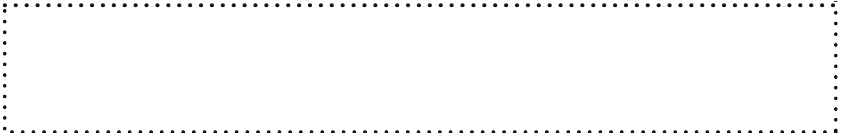 Антропогенез (от гр. anthropos — человек и genesis — проис- хождение) — теория происхождения человека, где рассматри- вается процесс его возникновения и развития.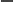 Основные теории происхождения человекаЧеловек — высшая ступень развития живых организмов на Земле. Биологически человек принадлежит к млекопитающим гоминидам, человекоподобным существам, которые появились око- ло 550 тысяч лет назад.Человек — биосоциальное существоОсновные отличия человека от животногоОбладает мышлением и членораздельной речью.Способен к сознательной целенаправленной творческой де- ятельности.В процессе своей деятельности преобразует окружающую действительность, создаёт необходимые ему материальные и духов- ные блага и ценности.Способен изготовлять орудия труда и использовать их как средство производства материальных благ.Воспроизводит не только свою биологическую, но и социаль- ную сущность должен удовлетворять не только свои материаль- ные, но и духовные потребности.Характеристики человекаОкончание схемыНе всякий человек является личностью. Человеком рождаются, личностью становятся в процессе социализации1.Развитие человека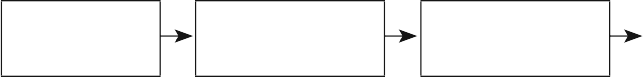 Социальный опыт, культураСоциализация индивида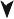 Мировоззрение, его виды и формы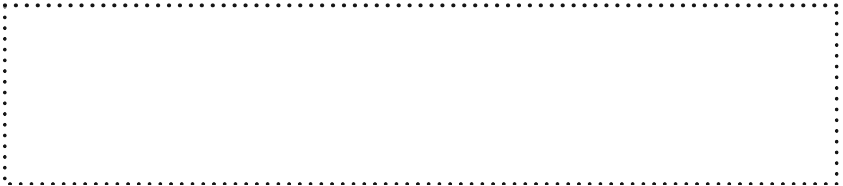 Мировоззрение — это целостное представление о приро- де, обществе, человеке, находящее выражение в системе цен- ностей и идеалов личности, социальной группы, общества.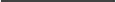 1  См. 3.13. Социализация индивида (с. 243–245).Знания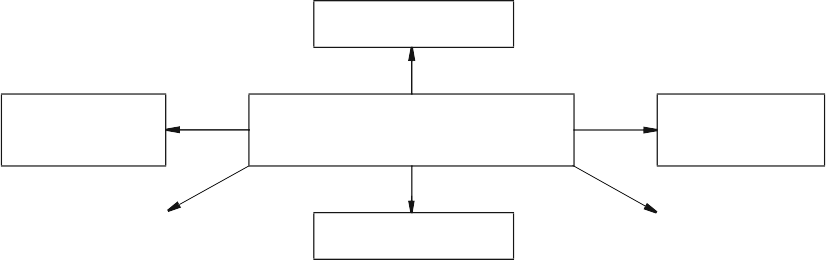 Духовныеценности	Структура  мировоззрения	ПринципыУбежденияОсновные этапы формирования мировоззренияОсобенности мировоззренияВсегда исторично, т. е. тесно связано с переживаемыми обще- ством стадиями развития, совокупностью тех проблем, которыми не- посредственно живёт общество.Формируется постепенно (как стихийно, так и осознанно) и подвержено изменениям в течение всей жизни человека.В нём могут проявляться:догматизм (от гр. dogma — мнение) — форма мышления и действия, характеризующаяся косностью, «мёртвостью», неподвиж- ностью, стремлением к авторитарности;скептицизм (от гр. skeptikos — рассматривающий, исследу- ющий) — философское направление, использующее сомнение в познавательных возможностях мышления;разумный критицизм.Всегда связано с убеждением — устойчивым взглядом на мир, идеалами и принципами, стремлением воплотить их в жизнь через свои действия и поступки.Определяет общую направленность личности — сово- купность устойчивых мотивов, ориентирующих деятельность личности и относительно независимых от текущей ситуации.Сказывается на всём облике человека, на всей совокупности особенностей поведения и действий, привычек и наклонностей.Классификация видов мировоззренияОкончание табл.Мировоззрение:даёт человеку ориентиры и цели для его практической и тео- ретической деятельности;позволяет людям понять, как лучше достичь намеченных ори- ентиров и целей, вооружает их методами познания и деятельно- сти;создаёт возможность определять истинные ценности жизни и культуры.Виды знаний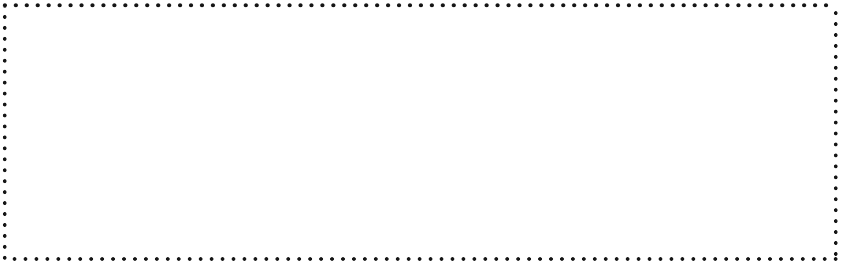 Познание — процесс деятельности человека, основным со- держанием которого является отражение объективной ре- альности в его сознании, а результатом — получение нового знания об окружающем мире.Знание — результат познания действительности, содер- жание сознания, полученное человеком в ходе активного от- ражения, идеального воспроизведения объективных законо- мерных связей и отношений реального мира.Смысловые значения понятия «знание»Знание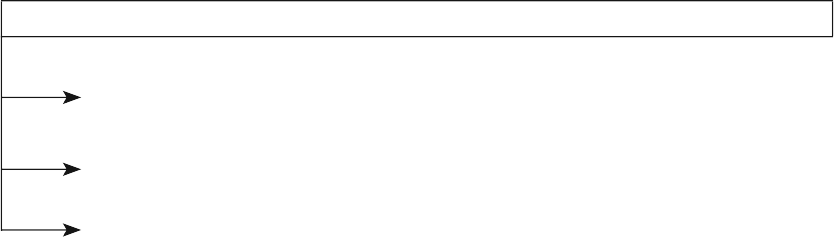 Виды знаний1 Эмпирический (от гр. emperia — опыт) — основанный на человечес- ком опыте, восприятии внешнего мира посредством органов чувств.Окончание табл.Формы знаний, выделяемые по отношению к научному знаниюДонаучное — прототип, предпосылки научного знания (элементы науки до XVI в.).Ненаучное — разрозненное, несистематическое знание, которое не формализуется и не описывается законами.Паранаучное — внешне похоже на научное, но несовме- стимо с имеющимся научным знанием.Лженаучное — сознательно использующее домыслы и предрассудки.Антинаучное — утопичное и сознательно искажающее представление о действительности.Знание обеспечивается единством чувственного и рацио- нального познания действительности.Особенности чувственного и рационального познанияПонятие истины, её критерии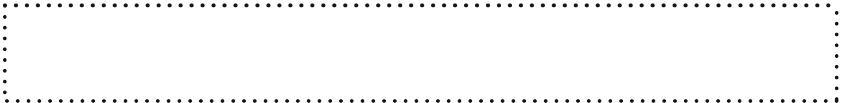 Различные трактовки понятия «истина»Соответствие знаний действительности.То, что подтверждено опытом.Некое соглашение, конвенция.Свойство самосогласованности знаний.Полезность полученного знания для практики.Истина едина, но в ней выделяются объективный, абсолютный и относительный аспекты, которые можно рассматривать и как отно- сительно самостоятельные истины.Разница между абсолютной и относительной истинами (или аб- солютным и относительным в объективной истине) в степени точно- сти и полноты отражения действительности. Истина всегда конкрет- на: связана с определённым местом, временем, обстоятельствами.Возможные критерии истиныСоответствие законам логики.Соответствие ранее открытым законам той или иной науки.Соответствие фундаментальным законам.Простота, экономичность формы.Парадоксальность идеи.Практика.Характерные черты практики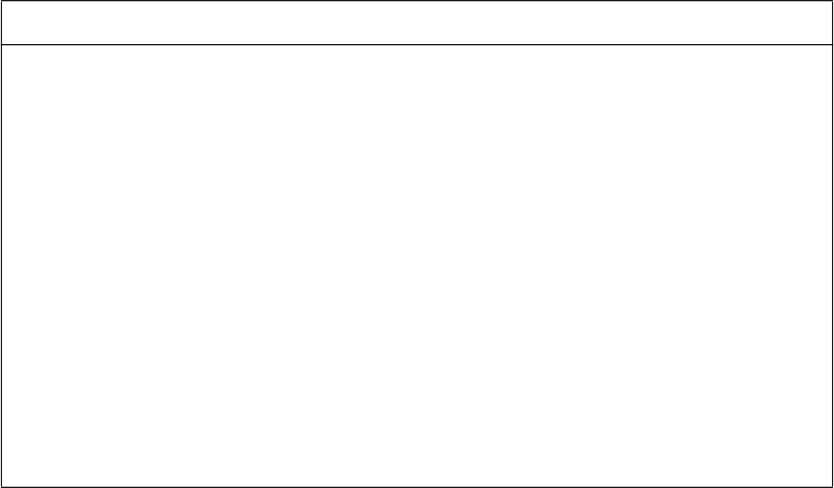 Окончание табл.Источник познания: практическими потребностями были вызваны к жизни существующие ныне науки.Основа познания: человек не просто наблюдает или созерцает окружа- ющий мир, но в процессе своей жизнедеятельности преобразует его  происходит наиболее глубокое познание тех свойств и связей материаль- ного мира, которые были бы просто недоступны человеческому познанию, если бы оно ограничивалось только простым созерцанием, пассивным на- блюдением. Практика вооружает познание инструментами, приборами, оборудованием.Цель познания: человек для того и познаёт окружающий мир, раскры- вает законы его развития, чтобы использовать результаты познания в сво- ей практической деятельности.Критерий истины: пока какое-то положение, высказанное в виде теории,концепции, простого умозаключения, не будет проверено на опыте, не пре- творится в практике, оно останется всего лишь гипотезой (предположением)Мышление и деятельность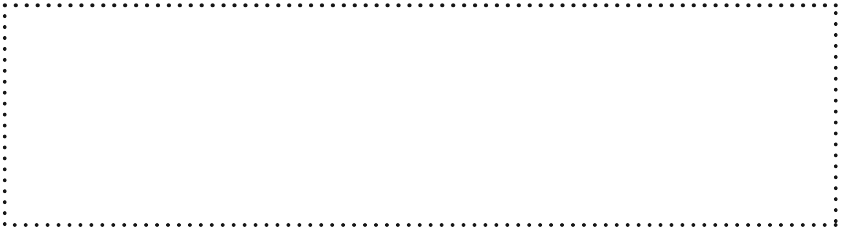 Мышление — активный процесс отражения объективно- го мира в понятиях, суждениях, теориях и т. п.Средство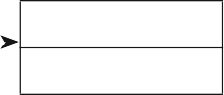 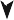 Язык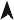 Этапы процесса мышленияХарактерные черты мышленияПо своей природе социально: для постановки и решения лю- бой задачи человек использует законы, правила, понятия, которые были открыты в человеческой практике.Неразрывно связано с языком: в языке находят выражение мысли человека, с его помощью человек познаёт объективный мир.Опосредованный характер: познающий человек с помощью мышления проникает в скрытые свойства, связи, отношения пред- метов.Личностный характер: какие задачи привлекают внимание того или иного человека, как он решает каждую из них, какие испы- тывает чувства при их решении.Включение в процесс эмоционально-волевых сторон лич- ности.Сложное социально-историческое явление: его развитие ха- рактеризуется усилением абстрагирования и обобщения.Типы мышления1 См. 1.6. Потребности и интересы (с. 80–82).Окончание табл.В чистом виде те или иные типы мышления увидеть трудно це- лесообразно говорить о преобладании того или иного типа.Деятельность — способ отношения человека к внешнему миру, состоящий в преобразовании и подчинении его целям че- ловека.Деятельность человека имеет определённое сходство с актив- ностью животного, но отличается творческо-преобразующим отно- шением к окружающему миру.Характерные черты деятельности человекаСознательный характер: человек сознательно выдвигает цели деятельности и предвидит её результаты, продумывает наибо- лее целесообразные способы их достижения.Продуктивный характер: направлена на получение резуль- тата (продукта).Преобразующий характер: человек изменяет окружающий мир (воздействует на среду специально созданными средствами тру- да, которые усиливают физические возможности человека) и самого себя (человек сохраняет свою природную организацию неизменной, изменив в то же время свой образ жизни).Общественный характер: человек в процессе деятельности, как правило, вступает в разнообразные отношения с другими людьми.Основные компоненты деятельности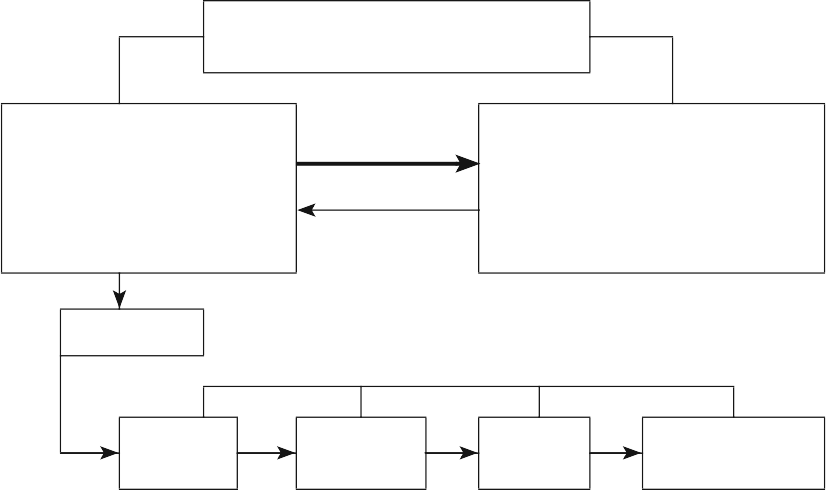 Субъект деятельно- сти — это тот, кто осуществляет дея- тельность (человек, коллектив, общество)Объект деятельности — это то, на что направлена деятельность (предмет, процесс, явление, внутрен- нее состояние человека)МотивМетодыи средства	ПроцессРезультат (продукт)Мотив (от лат. movere — приводить в движение, толкать) — совокупность внутренних и внешних условий, вызывающих ак- тивность субъекта и определяющих направленность дея- тельности (например, потребности, интересы, социальные уста- новки, убеждения, влечения, эмоции, идеалы).Цель деятельности — это осознанный образ того резуль- тата, на достижение которого направлено действие чело- века.Виды деятельности,в которые неизбежно включается каждый человек в процессе своего индивидуального развитияИгра — это особый вид деятельности, целью которого не является производство какого-нибудь материального продук- та, а сам процесс — развлечение, отдых. Характерные черты игры: происходит в условной ситуации, которая, как правило, бы- стро меняется; в её процессе используются так называемые замеща- ющие предметы; нацелена на удовлетворение интереса её участни- ков; способствует развитию личности, обогащает её, вооружает не- обходимыми  навыками.Общение — это вид деятельности, при котором происхо- дит обмен идеями и эмоциями (радость, удивление, гнев, стра- дание, страх и т. д.).Структура общенияСубъекты — те, кто участвуют в общении (отдельные люди, группы, сообщества, человечество в целом).Цель — это то, ради чего у человека возникает необходимость в общении.Содержание — это та информация, идеи, эмоции, которые передаются в межличностных контактах от одного к другому.Средства — это способы передачи информации, идей, эмо- ций.Учение — это вид деятельности, целью которого является приобретение человеком знаний, умений и навыков. Учение мо- жет приобрести характер самообразования.Труд — это вид деятельности, которая направлена на до- стижение практически полезного результата. Характерные черты труда: целесообразность; нацеленность на достижение за- программированных ожидаемых результатов; наличие мастерства, умений, знаний; практическая полезность; развитие личности; нали- чие результата; преобразование внешней среды обитания человека.Основные классификации деятельностиОкончание табл.Творчество — это вид деятельности, порождающей не- что качественно новое, никогда ранее не существовавшее (на- пример, новая цель, новый результат или новые средства, новые способы их достижения).Любой человек в той или иной мере обладает способностями к творческой деятельности. Однако способности могут развиваться или пропасть необходимо овладевать культурой, языком, знания- ми, осваивать способы творческой деятельности, её важнейшие ме- ханизмы.Важнейшие механизмы творческой деятельности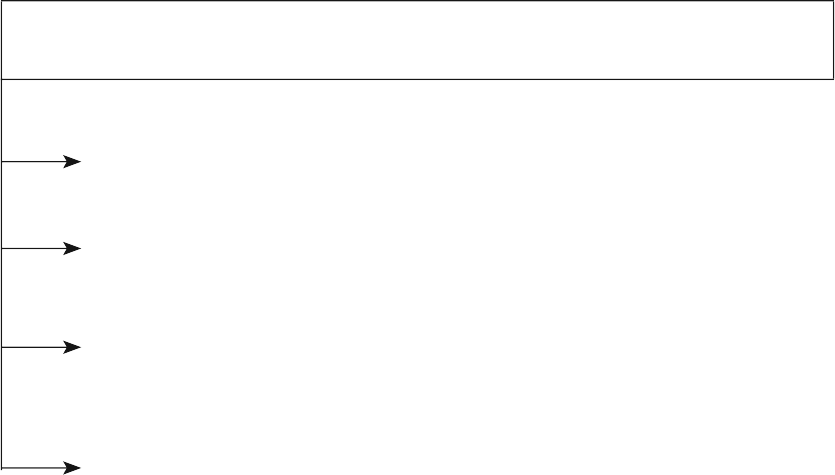 Потребности и интересы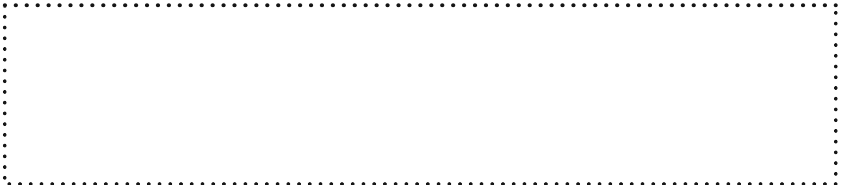 Потребность — это нужда человека в том, что состав- ляет необходимое условие его существования. В мотивах де- ятельности проявляются потребности человека.Виды потребностей человека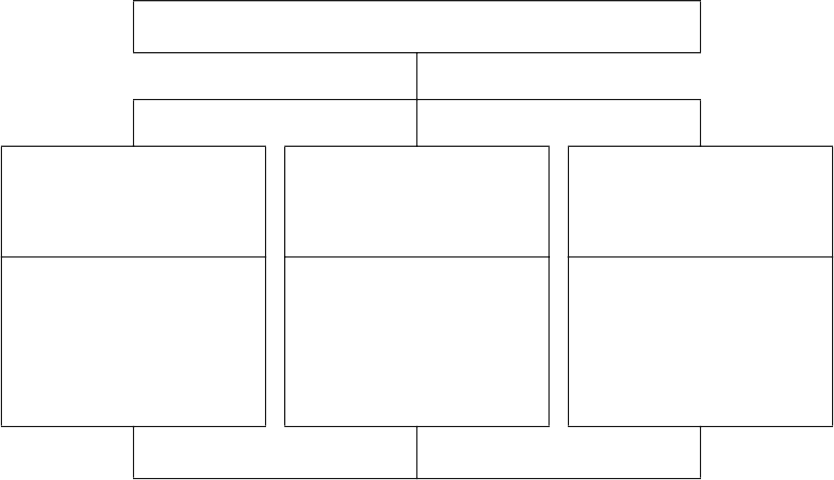 Биологические (органические, материальные)Социальные		Духовные (идеальные,познавательные)В пище, одежде, жи- лище, санитарно-ги- гиеническом благопо- лучии и др.В общении с другими людьми, в обществен- ной деятельности, в общественном при- знании и др.В знаниях, творческой деятельности, созда- нии прекрасного и др.Существуют и другие классификации потребностей, например, следующая1.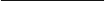 1 Классификация разработана американским психологом А. Маслоу.Окончание табл.Потребности каждого следующего уровня становятся насущны- ми, когда удовлетворены предыдущие.Следует помнить о разумном ограничении потребностей: 1) не все потребности человека могут быть удовлетворены в полной мере;потребности не должны противоречить нравственным нормам об- щества.Разумные потребности — это потребности, которые помогают развитию в человеке его подлинно человеческих ка- честв: стремление к истине, красоте, знаниям, желание при- носить добро людям и др.Потребности лежат в основе возникновения интересов и склон- ностей.Интерес (от лат. interest — иметь значение) — это целенап- равленное отношение человека к какому-либо объекту его потребности.Интересы людей:определяются положением различных социальных групп и ин- дивидов в обществе;направлены не столько на предметы потребностей, сколько на те общественные условия, которые делают более или менее доступ- ными эти предметы, прежде всего, материальные и духовные блага, обеспечивающие удовлетворение потребностей;в большей или меньшей степени осознаются людьми явля- ются важнейшими побудительными стимулами к различным видам деятельности;выражают направленность их личности, которая во многом оп- ределяет их жизненный путь, характер деятельности и т. д.Свобода и необходимость в человеческой деятельности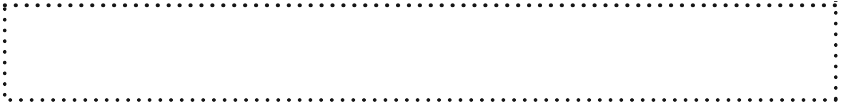 В истории общественной мысли проблема свободы чаще всего сводилась к вопросу о том, обладает ли человек свободной волей или все его поступки обусловлены внешней необходимостью (предопре- делением, Божьим промыслом, судьбой, роком и т. д.).Необходимость — это устойчивая, существенная связь явлений, процессов, объектов действительности, обусловлен- ная всем предшествующим ходом их развития.Необходимость существует в природе и обществе в виде объек- тивных, т. е. независимых от сознания человека, законов.Ядро свободы — это выбор, который всегда связан с интеллек- туальным и эмоционально-волевым напряжением человека (бремя выбора). Общество своими нормами и ограничениями обусловлива- ет диапазон выбора. Этот диапазон определяется ещё условиями реализации свободы, сложившимися формами общественной дея- тельности, уровнем развития общества и местом человека в обще- ственной системе.Социальные условия реализации свободы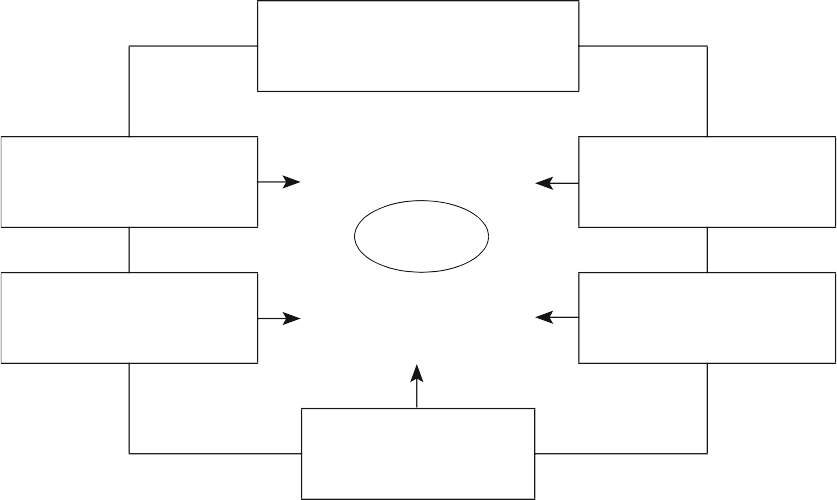 Социальные нормыФормы общественной деятельностиМесто человека в обществеУровень развития обществаСоциализацияСвобода — это умение познавать объективную необходи- мость и, опираясь на это познание, вырабатывать правиль- ные цели, принимать и выбирать обоснованные решения и на практике воплощать их в действительность.Свобода состоит не в воображаемой независимости от объектив- ной необходимости, а в умении обоснованно принимать решения. Познавая законы и процессы природы, человек действует не слепо, не стихийно, а со знанием дела, свободно.Быть свободным вне общества невозможно. Совершенно изо- лированный человек, даже если он сумел познать объективную необходимость, вряд ли может осуществить и самое мудрое реше- ние.Свобода возможна лишь при условии, если каждый человек в состоянии ограничивать свои действия и намерения самостоятельно, без внешнего принуждения, с тем чтобы не ущемлять свободу других.Религиозная теорияТеория палеовизитаЕстественно-научные (материалистические) теорииЕстественно-научные (материалистические) теорииРелигиозная теорияТеория палеовизитаЭволюционная (от лат. evolutio — развёртывание) теорияТрудовая теорияБожественноеЧеловек — со-Человек как био-Главная причинапроисхождениездание пришель-логический видпоявления чело-человека.цев из космоса,имеет естествен-века — труд. ПодДуша — источ-которые, посе-ное, природноевлиянием труданик человеческо-тив Землю, оста-происхождениесформировалисьго в человекевили на ней чело-и генетическиспецифическиего в человекевеческие суще-связан с высши-качества челове-го в человекествами млекопитаю-ка: сознание,го в человекестващимиязык, творчес-го в человекестващимикие способностиБиологическое  существоСоциальное существоЧеловек принадлежит к высшим млекопитающим, образуя особый вид Homo sapiens (Человек разум- ный). Биологическая природа че- ловека проявляется в его анато- мии, физиологии: он обладает кровеносной, мышечной, нервной и другими системамиЧеловек становится человеком, лишь вступив в общественные отно- шения, в общение с другими. Соци- альная сущность человека прояв- ляется через такие свойства, как способность и готовность к общественно полезному труду, сознание и разум, свобода и от- ветственность и др.Условие, предпосылка существова- ния человекаСущность человекаИндивид (от лат. individuum — недели- мый, неразделённый) — это единичный представитель человеческого рода, конкретный носитель всех социальных и психологических черт человечества: разума, воли, потребностей, интере- сов и т. д.Человек как отдельная особь среди других людейИндивидуальность — это неповто- римое своеобразие проявлений чело- века, подчёркивающая исключи- тельность, многосторонность и гармоничность, естественность и непринуждённость его деятельностиЧеловек как один из многих, но с учётом его личных осо- бенностей: внешний облик, манера поведения, характери т. д.Личность (от лат. persona — особа) — это человеческий индивид, являющий- ся субъектом сознательной деятель- ности, обладающий совокупностью социально значимых черт, свойств и качеств, которые он реализует в об- щественной жизниЛичность (от лат. persona — особа) — это человеческий индивид, являющий- ся субъектом сознательной деятель- ности, обладающий совокупностью социально значимых черт, свойств и качеств, которые он реализует в об- щественной жизниЧеловек с социально значи- мыми качествамиСтруктура личностиСтруктура личностиСоциальный статусМесто человека в системе общественных отноше- нийСоциальная рольОбраз поведения, одобренный нормативно и соот- ветствующий социальному статусуНаправленностьПотребности, интересы, взгляды, идеалы, мотивы поведенияЭтапНаименованиеЕго сущностьIМироощущениеЧувственный, эмоциональный, «лоскутный» образ мираIIМировосприятиеПреимущественно  чувственный,  соединённый образ мираIIIМиропониманиеХарактеризует познавательно-интеллектуаль- ную сторону мировоззрения и основывается на рациональном объяснении мираОснованиядля классификацииОсновные виды мировоззренияОсновные приоритетыМировоззренчес- кая основаТеоцентризм(от гр. theos — бог)Приоритет отдаётся БогуМировоззренчес- кая основаПриродоцентризмПриоритет отдаётся природеМировоззренчес- кая основаАнтропоцентризм (от гр. antropos — человек)Приоритет отдаётся человекуМировоззренчес- кая основаСоциоцентризмПриоритет отдаётся обществуМировоззренчес- кая основаЗнаниецентризм (наукоцентризм)Приоритет отдаётся знаниям, наукеВектор направленностиПрогрессивноеПриоритет перехода от более низких форм развития к выс- шим, движение вперёд, изме- нения к лучшемуВектор направленностиРеакционноеПриоритет перехода от более высоких форм развития к низ- шим, движение назад, измене- ния к худшемуВектор направленностиРеволюционноеПриоритет нового, обоснова- ние необходимости преобразо- вания наличного бытияВектор направленностиКонсервативноеПриоритет сохранения суще- ствующего положенияОснованиядля классификацииОсновные виды мировоззренияОсновные приоритетыОптимистическоеПриоритет позитивного нача- ла, уверенность в будущемПессимистическоеПриоритет негативного нача- ла, настроения безысходности, неверия в будущееСпособ отраже- ния действитель- ностиОбыденное (житейское)Порождение повседневной жизни людей, в сфере которой осуществляется удовлетворе- ние их потребностейСпособ отраже- ния действитель- ностиРелигиозноеПризнание сверхъестествен- ного начала, поддержание в людях надежды на получение ими того, чего они лишены в своей жизни. Основа — рели- гиозные учения (христианство, ислам, буддизм и др.)Способ отраже- ния действитель- ностиФилософское(от гр. phileo — люблю, sophia — мудрость)Теоретическое обоснование со- держания и способов достиже- ния обобщённых знаний о действительности, установле- ние норм, ценностей и идеалов, определяющих цели, средства и характер деятельности людейСпособ отраже- ния действитель- ностиНаучноеТеоретическое осмысление ре- зультатов научной деятельно- сти людей, обобщённых итогов человеческого познанияСпособности, умения, навыки, которые базируются на осве- домлённостиПознавательно значимая информацияОсобая познавательная единица, выражающая форму отно- шения человека к действительности и существующая наряду и во взаимосвязи со своей противоположностью — практи- ческим отношениемНаименование видаЕго сущностьЖитейскоеНосит эмпирический1 характер. Базируется на здра- вом смысле и обыденном сознании. Является важней- шей ориентировочной основой повседневного поведе- ния людей, их взаимоотношений между собой и с при- родой. Сводится к констатации фактов и их описаниюНаименование видаЕго сущностьНаучноеПонимание действительности в её прошлом, настоя- щем и будущем, достоверное обобщение фактов. Осу- ществляет предвидение различных явлений. Реаль- ность облекается в форму отвлечённых понятий и ка- тегорий, общих принципов и законов, которые зачастую приобретают крайне абстрактные формы (формулы, графики, схемы и т. д.)ПрактическоеОвладение вещами, преобразование мираХудожественноеЦелостное отображение мира и человека в нём. Стро- ится на образе, а не на понятииРациональное(от лат. rationalis — разумный)Отражение реальности в логических понятиях и кате- гориях. Связано с рациональным мышлениемИррациональноеНе связано с рациональным мышлением и даже про- тиворечит ему. Предметом являются эмоции, страсти, переживания, интуиция, воля, а также некоторые яв- ления, например, аномальные, характеризующиеся парадоксальностью и не подчиняющиеся законам ло- гики и наукиЛичностноеЗависит от способностей субъекта и от особенностей его интеллектуальной деятельностиУровни (ступени) познанияУровни (ступени) познанияУровни (ступени) познанияЧувственноеЧувственноеРациональноеРациональноеОщущение — отражение отдельного свойства объекта.Восприятие — синтез от- дельных ощущений, целостный образ объекта.Представление — нагляд- ный образ объекта без непо- средственного контакта че- ловека с объектомОщущение — отражение отдельного свойства объекта.Восприятие — синтез от- дельных ощущений, целостный образ объекта.Представление — нагляд- ный образ объекта без непо- средственного контакта че- ловека с объектомПонятие — мысль, утвержда- ющая общие и существенные свойства объекта.Суждение — мысль, утверж- дающая или отрицающая что- либо об объекте.Умозаключение — мысленная связь нескольких суждений и вы- ведение из них нового сужденияПонятие — мысль, утвержда- ющая общие и существенные свойства объекта.Суждение — мысль, утверж- дающая или отрицающая что- либо об объекте.Умозаключение — мысленная связь нескольких суждений и вы- ведение из них нового сужденияЧувственное  познаниеРациональное познаниеНепосредственность,   выража-Опора  на  результаты  чув-ющаяся в прямом воспроизведенииственного познания.объектаАбстрактность  и  обобщён-Наглядность и предметностьность возникающих в результатевозникающих в результате познанияпознания образов.образовВоспроизведение объектов на ос-Воспроизведение внешних сто-нове внутренних закономерныхрон и свойств объектовсвязей и отношенийОбъективная истина — это такое содержание знания, которое не зави- сит ни от человека, ни от человечестваАбсолютная истинаОбъективная истина — это такое содержание знания, которое не зави- сит ни от человека, ни от человечестваИсчерпывающее достоверное знание о природе, человеке и обществе.Знания, которые никогда не могут быть опровергнутыОбъективная истина — это такое содержание знания, которое не зави- сит ни от человека, ни от человечестваОтносительная истинаОбъективная истина — это такое содержание знания, которое не зави- сит ни от человека, ни от человечестваНеполное, неточное знание, соответ- ствующее определённому уровню разви- тия общества, который обусловливает способы получения этого знания.Знания, зависящие от определённых условий, места и времени их полученияПрактика (от гр. praktikos — активный, деятельный) — целостная ор- ганическая система активной материальной деятельности людей, направленная на преобразование реальной действительности, осу- ществляющаяся в определённом социокультурном контекстеПрактика (от гр. praktikos — активный, деятельный) — целостная ор- ганическая система активной материальной деятельности людей, направленная на преобразование реальной действительности, осу- ществляющаяся в определённом социокультурном контекстеФормы практикиИх направленностьМатериально-производственная: материальное производство (труд), преобразование  природыНа природную средуОбщественно-политическая: со- циальное действие (реформа, рево- люция, война и т. п.)На социальную средуНаучно-экспериментальнаяНа природную и социальную средуБиологическая основаБиологическая основаГоловной мозг человекаГоловной мозг человекаБазаБазаЧувственный опыт, который преобразуется в мышлении посредством его обобщения, выявления необходимых черт и свойств объектовЧувственный опыт, который преобразуется в мышлении посредством его обобщения, выявления необходимых черт и свойств объектовЭтапыИх сущностьIПотребность1 ИнтересОтделение неизвестного от известногоСтремления узнать, понять, раскрыть это новое, незна- комоеФормулирование  задачиIIРешение поставленной задачи — мыслительный процесс, пред- полагающий анализ и синтез, сравнение, классификацию, систематизацию, обобщение, абстрагирование, конкре- тизациюIIIДостижение нового знания, которым раньше человек не владелНаименование типаЕго сущностьОбразноеЗадача дана наглядно, в конкретной форме. Способом её решения будет практическое действие.Свойственно первобытному человеку и людям первых земных цивилизацийНаименование типаЕго сущностьПонятийное (теоретичес- кое)Задача поставлена как теоретическая. Способом её ре- шения будет использование абстрактных понятий, тео- ретических знаний.Свойственно современному человекуЗнаковоеОбусловлено проникновением в человеческое мировоз- зрение точных наук и их формализованными знаниями, искусственными, знаковыми языками.Знание существует в языковых знаках (знаки-сигналы, знаки-признаки и т. п.), которые в качестве своего зна- чения имеют познавательный образ тех или иных явле- ний, процессов объективной реальности.Наука всё чаще и эффективнее использует символику как средство выражения результатов мыслительной дея- тельностиОснования для классификацииВиды деятельностиОбъекты и результаты (продукты) деятельности — создание матери- альных благ или культурных цен- ностейМатериальная (практическая) подразделяется на: материально- производственную и социально- преобразовательнуюОбъекты и результаты (продукты) деятельности — создание матери- альных благ или культурных цен- ностейДуховная подразделяется на: поз- навательную, ценностно-ориен- тировочную, прогностическуюСубъект деятельностиИндивидуальнаяСубъект деятельностиКоллективнаяХарактер самой деятельностиРепродуктивнаяХарактер самой деятельностиТворческаяСоответствие правовым нормамЗаконнаяСоответствие правовым нормамНезаконнаяСоответствие моральным нормамМоральнаяСоответствие моральным нормамАморальнаяОснования для классификацииВиды деятельностиСоотношение с общественным прогрессомПрогрессивнаяСоотношение с общественным прогрессомРеакционнаяЗависимость от основных сфер общественной жизниЭкономическаяЗависимость от основных сфер общественной жизниСоциальнаяЗависимость от основных сфер общественной жизниПолитическаяЗависимость от основных сфер общественной жизниДуховнаяОсобенности проявления челове- ческой активностиВнешняяОсобенности проявления челове- ческой активностиВнутренняяКомбинирование, варьирование уже имеющихся знанийВоображение — способность создавать новые чувственные или мыслительные образы в сознанииФантазия (от гр. phantasia — психический образ, плод вообра- жения) — характеризуется особой силой, яркостью и необыч- ностью создаваемых представлений и образовИнтуиция (от лат. intueri — пристально смотреть) — знание, ус- ловия получения которого не осознаютсяБазовые потребностиУровни проявления потребностейПервичные (врождённые)Физиологические: в воспроизводстве рода, пище, ды- хании, одежде, жилище, отдыхе и т. д.Первичные (врождённые)Экзистенциальные (от лат. exsistentia — существова- ние): в безопасности своего существования, комфорте, гарантии занятости, страховании от несчастных случа- ев, уверенности в завтрашнем дне и т. д.Базовые потребностиУровни проявления потребностейВторичные (приобретён- ные)Социальные: в социальных связях, общении, привя- занности, заботе о другом человеке и внимании к себе, участии в совместной деятельностиВторичные (приобретён- ные)Престижные: в самоуважении, уважении со стороны других, признании, достижении успеха и высокой оцен- ки, служебном ростеВторичные (приобретён- ные)Духовные: в самоактуализации, самовыражении, само- реализацииИнтересыИнтересыИнтересыИнтересыИнтересыИнтересыИнтересыИнтересыПо их носителюПо их носителюПо их носителюПо их носителюПо их носителюПо их носителюПо их носителюПо их носителюПо направленностиПо направленностиПо направленностиПо направленностиПо направленностиПо направленностиПо направленностиПо направленностиПо направленностиПо направленностиПо направленностиИндиви- дуаль- ныеИндиви- дуаль- ныеГруп- повыеГруп- повыеВсего обще- стваВсего обще- стваЭконо- мичес- киеЭконо- мичес- киеСоци- альныеСоци- альныеПоли- тиче- скиеПоли- тиче- скиеДу- хов- ныеДу- хов- ныеСвобода — это познанная необхо- димостьСвобода — это возможность по- ступать так, как хочетсяП о с л е д с т в и я П о с л е д с т в и я Если всё однозначно необходимо, если практически нет случайностей, новых возможностей, то человек превращается в автомат, робот, действующий по заданной про- граммеПолный произвол по отношению к другим людям, невозможность уста- новления каких-либо устойчивых социальных связей